RoRo Terminal (Car Terminal) Durban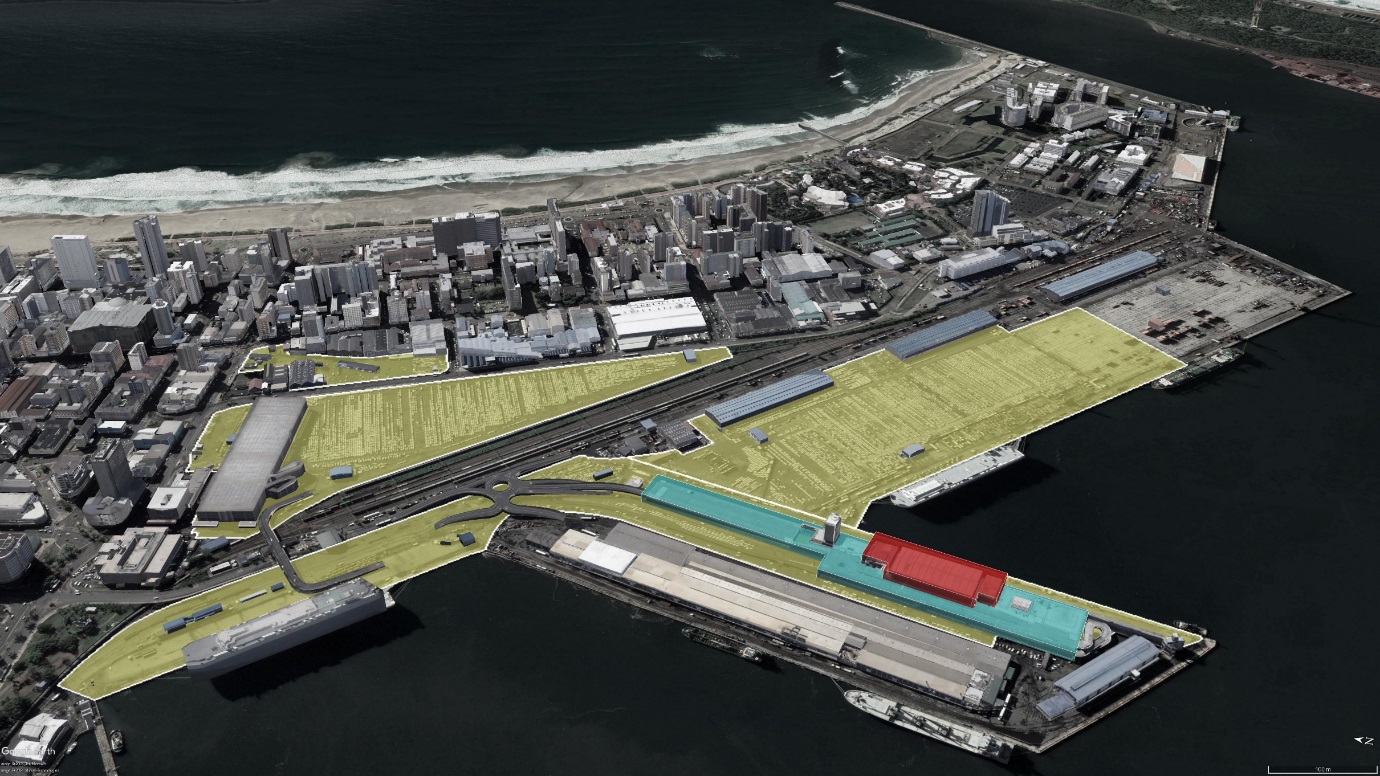 Current – Port of Durban – Point Area showing Car Terminal (13000 bays)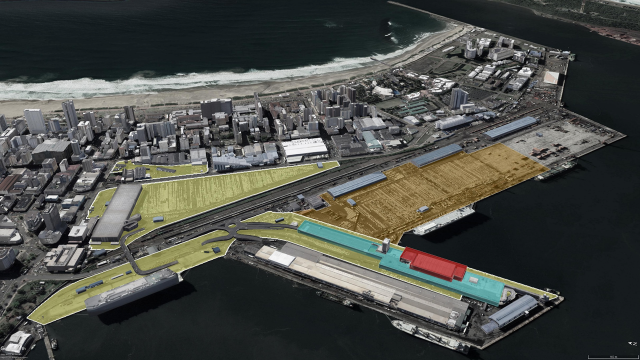 Impact of Durban Hub – Loss of Car Terminal to Container Terminal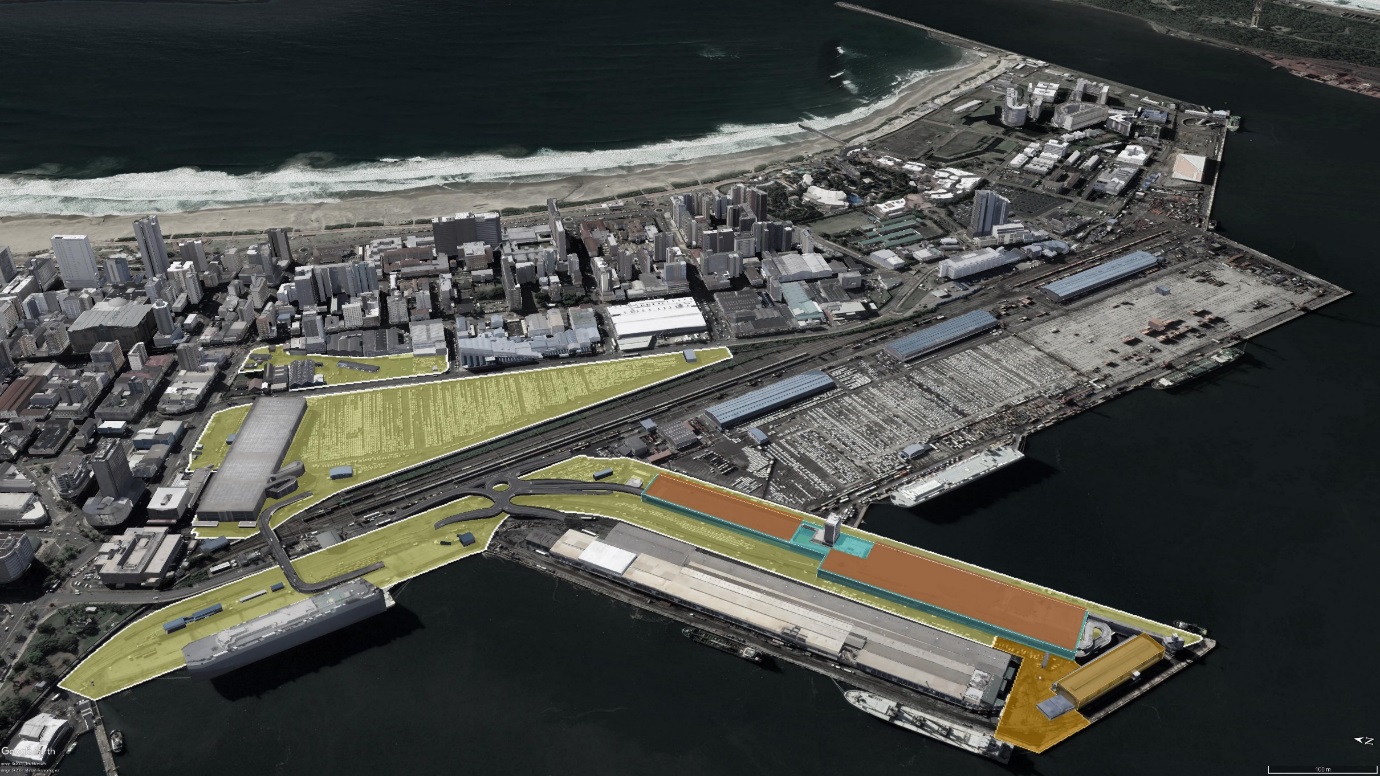 Consolidating Car Terminal at Point: Cato Creek and T-jetty Area 